DOSSIER DE DEMANDE DE SUBVENTIONFormulaire unique de demande de subvention pour toutes les associations vaudaisesCocher la case correspondant à votre demande : ❒ Première demande 				❒ Renouvellement d’une demande ❒ Demande annuelle 				❒ Demande ponctuelleCe dossier est à renvoyer avant la date butoir fixée par la Ville à ddsva@mairie-vaulxenvelin.frou à l’adresse suivante :MAIRIE DE VAULX-EN-VELIN - CS 40002 - Place de la Nation - 69518 Vaulx-en-Velin cedexPRÉSENTATION DE L’ASSOCIATIONADRESSE DE CORRESPONDANCE SI DIFFÉRENTE DU SIÈGE SOCIAL : Nom :								 Prénom : Adresse : Téléphone : 					Courriel :BUREAU DE L’ASSOCIATION : Nom :								 Prénom : Adresse : Fonction : Téléphone : 					Courriel :Nom :								 Prénom : Adresse : Fonction : Téléphone : 					Courriel :Nom :								 Prénom : Adresse : Fonction : Téléphone : 					Courriel :Nom :							 Prénom : Adresse : Fonction : Téléphone : 					Courriel :Structures avec lesquelles l’association entretient des relations privilégiées :Votre association dispose-t-elle d'agrément(s) administratif(s)? ❒  oui 		❒  non     		Si oui, merci de préciser :Type d'agrément :	attribué par :		en date du :____________________		____________________		___________________	____________________		____________________		___________________	Votre association est-elle reconnue d'utilité publique ? 		❒  oui		❒  nonSi oui, date de publication au Journal Officiel :Votre association dispose-t-elle d'un commissaire aux comptes ? 	❒  oui		❒  nonVotre association dispose-t-elle d’un expert-comptable ? 		❒  oui   	❒   nonSi l'association est titulaire d'un label, nom et coordonnées de l'organisme qui l'a délivré :BUDGET PRÉVISIONNEL DE L’ASSOCIATION(pour les associations percevant plus de 23 000 euros de subventions publiques)1) Seules les rubriques vous concernant sont à remplir 2) Ne pas indiquer les centimes  3) Précisez si,
à la date de dépôt du dossier, la subvention est obtenue ou seulement demandé (rayer la mention inutile)PROPOSITION DE PROJET D’ACTION
(Remplir une fiche par projet)PERSONNE RESPONSABLE DE L’ACTION :Nom : 							Prénom : Fonction : Téléphone : 						Courriel : PRÉSENTATION DU PROJET :OBJECTIF(S) DU PROJET :A QUELLES ATTENTES/BESOINS DU TERRITOIRE RÉPOND-IL ? COMMENT AVEZ-VOUS IDENTIFIÉ LES ATTENTES DES POPULATIONS OU TERRITOIRES CONCERNÉS PAR VOTRE PROJET (EN INTERNE, PAR LES USAGERS …) ?PUBLIC BÉNÉFICIAIRE (CARACTERISTIQUES SOCIALES, NOMBRE …) ? MOYENS MIS EN ŒUVRE (MATERIELS, HUMAINS …) :TERRITOIRE DE RÉALISATION (QUARTIER, COMMUNE, MÉTROPOLE …)
PRÉCISER LE NOM DU(ES) TERRITOIRE(S) CONCERNE(S) :DATE PRÉVISIONNELLE DE DÉBUT DU PROJET :DURÉE PRÉVUE (NOMBRE DE JOURS, DE MOIS OU D’ANNÉES) :MÉTHODE D’ÉVALUATION ET INDICATEURS DE RÉUSSITE :FOCUS 2024 - PRECISEZ EN QUOI VOTRE ACTION S’INSCRIT DANS L’UNE OU PLUSIEURS DES THEMATIQUES SUVANTES : JEUNESSE, ANIMATION DE LA VIE SOCIALE, LUTTE CONTRE LES DISCRIMINATIONS BUDGET PRÉVISIONNEL DU PROJET
Ce budget doit être établi en prenant en compte l'ensemble des coûts directs et indirectset l'ensemble des ressources affectées au projet, objet de la présente demande.EST-IL PRÉVU UNE PARTICIPATION FINANCIÈRE DES BÉNÉFICIAIRES (OU DU PUBLIC VISÉ) ?Participation payante 	  ❒  Oui 	 ❒  Non	 Tarif(s) : AUTRES OBSERVATIONS SUR LE BUDGET PRÉVISIONNEL DE L’OPÉRATION : La subvention de _______________  € représente _______________ % du total des recettes ((Montant sollicité/total des recettes) x100)PROPOSITION DE MANIFESTATION PONCTUELLEDESCRIPTION DE LA MANIFESTATION :DATE PRÉVISIONNELLE DE LA MANIFESTATION : NOMBRE DE PARTICIPANTS ATTENDUS :Entrée payante    ❒  oui		❒  non 		Tarif(s) :COMMUNICATION ENVISAGÉE AUTOUR DE L’ÉVÉNEMENT : La subvention de _______________  € représente _______________ % du total des recettes  ((Montant sollicité/total des recettes) x100) PIÈCES À JOINDRE AU DOSSIER❒  Statuts signés, à jour, de votre association❒  Déclaration SIRET❒  Dernier récépissé de dépôt à la Préfecture❒  Dernière composition du Conseil d’Administration❒  RIB ou RIP à jour de l’association❒  Budget prévisionnel❒  Etats financiers du dernier exercice comptable clos (bilan, compte de résultat et annexes)❒  Dernier rapport d’activité❒  Dernier procès-verbal de l’Assemblée GénéraleINFORMATIONS SUR LA PROTECTION DES DONNEES – AUTORISATION DE RECUEIL, DE TRAITEMENT ET DE CONSERVATION DES DONNEES PERSONNELLESLes informations personnelles recueillies dans ce formulaire sont obligatoires et nécessaires dans le cadre de votre demande de subvention.Ces informations feront l'objet d'un traitement informatisé par les services municipaux de la Ville de Vaulx-en-Velin en charge du traitement de votre demande de subvention, et conservées aussi longtemps que nécessaire pendant la durée de ce traitement de votre demande et, le cas échéant, pendant toute la durée de réalisation du projet soutenu. Pendant cette période, l'accès à vos données personnelles est strictement limité au personnel des services municipaux en charge du traitement de votre demande.Conformément à la loi « informatique et libertés » du 6 janvier 1978 modifiée et au Règlement européen n°2016/679/UE du 27 avril 2016 (applicable depuis le 25 mai 2018), vous bénéficiez d’un droit d’accès, de rectification, de portabilité et d’effacement de vos données ou encore de limitation du traitement. Vous pouvez également, pour des motifs légitimes, vous opposer au traitement des données vous concernant, ce refus étant susceptible de compromettre la prise en compte de votre demande et son traitement.Vous pouvez, sous réserve de la production d’un justificatif d’identité valide, exercer vos droits en contactant la Ville de Vaulx-en-Velin, Place de la Nation, 69120 Vaulx-en-Velin ou par mail à l'adresse dpo@mairie-vaulxenvelin.fr.Je soussigné, ………………………………………………………………………………………………………….. :atteste avoir pris connaissance de mes droits en matière de protection de mes données personnelles et autorise le recueil, le traitement et la conservation de mes données personnelles par la Ville de Vaulx-en-Velin pour traitement de ma demande ;autorise l’utilisation de mes coordonnées pour l’envoi de toute information de la Ville de Vaulx-en-Velin, relative aux actions associatives, ou susceptibles d’intéresser les associations.autorise l’utilisation de mes coordonnées pour l’envoi de toute communication institutionnelle de la Ville de Vaulx-en-VelinFait à Vaulx-en-Velin, leSignature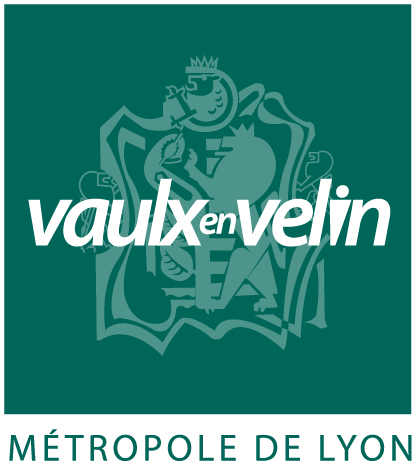 Hôtel de Ville- Place de la Nation – CS 40002 – 69518 Vaulx-en-Velin CedexTél. 04 72 04 80 80 – Fax 04 72 04 62 88DEPENSESMontant (2)RECETTESMontant (2)60 – Achats (indiquer total et préciser détails dans les champs ci-dessous)70 – Vente de produits finis, de marchandises, prestations de services (indiquer total et préciser détails dans les champs ci-dessous)Achats, spectacles…Recettes manifestations (droits d’entrée, billetterie…)Achats de matières et de fournitures (boissons…)Animations diversesAchats de matériel, équipements…Recettes buvettesFournitures d’entretien et petit équipementAdhésionsAutres fournituresParticipation des adhérents à l’association (cours, voyages…)Autres61 – Services extérieurs (indiquer total et préciser détails dans les champs ci-dessous)74 – Subventions d’exploitation (3) (indiquer total et préciser détails dans les champs ci-dessous)Locations mobilières et immobilièresEtat : précisez le(s) ministère(s) sollicité(s)Entretien et réparationRégionAssuranceDépartement(s)DocumentationIntercommunalité(s) : EPCIDiversCommune(s)62 – Autres services extérieurs (indiquer total et préciser détails dans les champs ci-dessous)Organismes sociaux (détailler)Rémunérations intermédiaires et honorairesFonds européenPublicité, publication (affiches, plaquettes…)L’Agence de services et de paiement (ex : CNASEA, emplois aidés)Frais de transports (déplacements, missions, réceptions…)Autres établissements publicsFrais postaux et télécommunicationAides privéesPrestation de sécuritéAutres recettes (précisez)Services bancaires, autresFrais de formation63 – Impôts et taxes (indiquer total et préciser détails dans les champs ci-dessous)75 – Autres produits de gestionImpôts et taxes sur rémunérationDont cotisations, dons manuels ou legsAutres impôts et taxesAutres64 – Charges de personnel (indiquer total et préciser détails dans les champs ci-dessous)76 – Produits financiersRémunération des personnels77 – Produits exceptionnelsCharges socialesSur opération de gestionAutres charges de personnelSur exercices antérieurs65 – Autres charges de gestion courante66 – Charges financières67 – Charges exceptionnelles68 – Dotation aux amortissements78 – Reprises sur amortissements et provisionsTOTAL DES CHARGES PREVISIONNELLESTOTAL DES PRODUITS PREVISIONNELSCONTRIBUTIONS VOLONTAIRESCONTRIBUTIONS VOLONTAIRESCONTRIBUTIONS VOLONTAIRESCONTRIBUTIONS VOLONTAIRES86 – Emplois des contributions volontaires en nature (indiquer total et préciser détails dans les champs ci-dessous)87 – Contributions volontaires en nature (indiquer total et préciser détails dans les champs ci-dessous)860–Secours en nature870–Bénévolat861–Mise à disposition gratuite de biens et prestations871–Prestations en nature862–Prestations864–Personnel bénévole875–Dons en natureTOTAL DES CHARGESTOTAL DES PRODUITSBUDGET PRÉVISIONNELDÉPENSESMontantRECETTESMontantBUDGET PRÉVISIONNELAchat fournitures/matérielsAchat fournitures/matérielsRessources propresRessources propresBUDGET PRÉVISIONNELPetit matériel (non amortissable)Cotisations, tarifs pratiqués…BUDGET PRÉVISIONNELMatériel (amortissable)Subventions demandéesSubventions demandéesBUDGET PRÉVISIONNELFournituresVille de Vaulx-en-VelinBUDGET PRÉVISIONNELAutres achatsAutre (s) (précisez)BUDGET PRÉVISIONNELLocationsLocationsBUDGET PRÉVISIONNELSallesBUDGET PRÉVISIONNELMatérielBUDGET PRÉVISIONNELAutres locationsBUDGET PRÉVISIONNELPrestations externesPrestations externesBUDGET PRÉVISIONNELIntervenants (animation, conseil…)BUDGET PRÉVISIONNELRéalisation d’outilsBUDGET PRÉVISIONNELRéalisation de documents (conception, impression, diffusion)BUDGET PRÉVISIONNELAutres prestations externesBUDGET PRÉVISIONNELCoûts internesCoûts internesBUDGET PRÉVISIONNELFrais de déplacementBUDGET PRÉVISIONNELAssurancesBUDGET PRÉVISIONNELSalairesBUDGET PRÉVISIONNELAutres coûts internesBUDGET PRÉVISIONNELTOTAL des dépensesTOTAL des recettesBUDGET PRÉVISIONNELDÉPENSESMontantRECETTESMontantBUDGET PRÉVISIONNELAchat fournitures/matérielsAchat fournitures/matérielsRessources propresRessources propresBUDGET PRÉVISIONNELPetit matériel (non amortissable)Cotisations, tarifs pratiqués…BUDGET PRÉVISIONNELMatériel (amortissable)Subventions demandéesSubventions demandéesBUDGET PRÉVISIONNELFournituresVille de Vaulx-en-VelinBUDGET PRÉVISIONNELAutres achatsAutre (s) (précisez)BUDGET PRÉVISIONNELLocationsLocationsBUDGET PRÉVISIONNELSallesBUDGET PRÉVISIONNELMatérielBUDGET PRÉVISIONNELAutres locationsBUDGET PRÉVISIONNELPrestations externesPrestations externesBUDGET PRÉVISIONNELIntervenants (animation, conseil…)BUDGET PRÉVISIONNELRéalisation d’outilsBUDGET PRÉVISIONNELRéalisation de documents (conception, impression, diffusion)BUDGET PRÉVISIONNELAutres prestations externesBUDGET PRÉVISIONNELCoûts internesCoûts internesBUDGET PRÉVISIONNELFrais de déplacementBUDGET PRÉVISIONNELAssurancesBUDGET PRÉVISIONNELSalairesBUDGET PRÉVISIONNELAutres coûts internesBUDGET PRÉVISIONNELTOTAL des dépensesTOTAL des recettes